Základní škola Adolfa Zábranského Rybí, příspěvková organizace742 65 Rybí 110e-mail: zsrybi@seznam.cz	tel.: 556760104		IČO 75027194__________________________________________________________________________________ŠKOLNÍ ŘÁD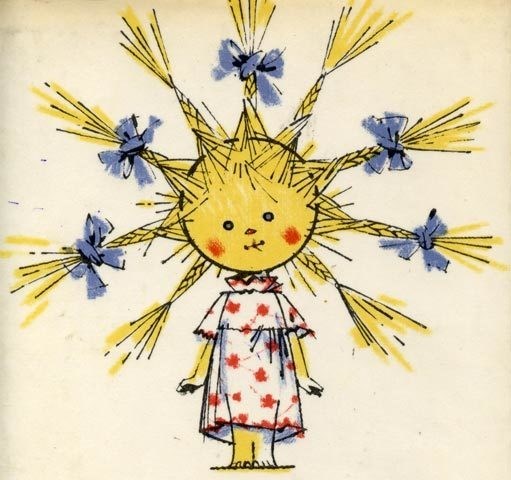 „Učitel ti může otevřít dveře, ale vstoupit do nich musíš ty sám.“Neznámý autorŠkolní řád vydává ředitelka školy v souladu s ustanovením § 30 zákona č. 561/2004 Sb., o předškolním, základním, středním, vyšším odborném a jiném vzdělávání (školský zákon) a vyhláškou č. 48/2005 Sb., o základním vzdělávání. Respektuje ustanovení navazujících závazných právních předpisů, a to vyhlášky č. 64/2005 Sb., o evidenci úrazů žáků, č. 72/2005 Sb., o poskytování poradenských služeb a rozpracovává je na podmínky školy.Školní řád je závazný pro všechny žáky školy, jejich zákonné zástupce a všechny zaměstnance školy a je platný i pro akce související s výchovně vzdělávací činnostmi školy, které se uskutečňují mimo budovu školy.1. Podrobnosti k výkonu práv a povinností žáků a jejich zákonných zástupců ve škole1.1 Žáci mají právo:na vzdělávání podle ŠVP školy a na školské služby dle zákona č. 561/2004na informace o průběhu a výsledcích svého vzdělávání, a to prostřednictvím žákovské knížky a od vyučujících,na rovný přístup ke vzdělávání bez jakékoliv diskriminace,na ústavně zaručená práva a svobody při výchově a vzdělávání a všech dalších činnostech školy,na bezpečnost a ochranu zdraví během školního vyučování a na školních akcích,na ochranu před sociálně-patologickými jevy, před projevy diskriminace, nepřátelství a násilí,zakládat v rámci školy samosprávné orgány žáků a studentů, volit a být do nich voleni, pracovat v nich a jejich prostřednictvím se obracet na ředitele školy nebo školskou radu s tím, že ředitel školy nebo školská rada jsou povinni se stanovisky a vyjádřeními těchto samosprávných orgánů zabývat a své stanovisko k nim odůvodnit,vyjadřovat se ke všem rozhodnutím týkajícím se podstatných záležitostí jejich vzdělávání, přičemž jejich vyjádřením musí být věnována pozornost odpovídající jejich věku a stupni vývoje,na informace a poradenskou pomoc školy nebo školského poradenského zařízení v záležitostech týkajících se vzdělávání podle školského zákona.1.2 Žáci jsou povinni:řádně docházet do školy nebo školského zařízení a řádně se vzdělávat,dodržovat školní a vnitřní řád a předpisy a pokyny školy a školského zařízení k ochraně zdraví a bezpečnosti, s nimiž byli seznámeni,plnit pokyny pedagogických pracovníků škol a školských zařízení vydané v souladu s právními předpisy a školním nebo vnitřním řádem,dodržovat zásady slušného chování k dospělým i ostatním žákům školy,ve škole i na akcích školy vystupovat slušně a ohleduplně,nepoškozovat majetek školy a spolužákůžák nesmí pořizovat během vyučování jakékoliv záznamy (zvukové, obrazové              nebo elektronické) a následně je šířit. 1.3 Zákonní zástupci žáka mají právo:na informace o průběhu vzdělávání jejich dítěte, a to prostřednictvím žákovské knížky a od vyučujících na třídních schůzkách nebo po vzájemné dohodě s vyučujícím,volit a být voleni do školské rady,na informace a poradenskou pomoc školy nebo školského poradenského zařízení vzáležitostech, které se týkají vzdělávání jejich dítěte,vyjadřovat se ke všem rozhodnutím týkajícím se podstatných záležitostí vzděláváníjejich dítěte, přičemž jejich vyjádřením musí být věnována pozornostprostřednictvím členů školské rady se podílet na správě školy, podávat podněty a oznámení ředitelce školy, zřizovateli, orgánům vykonávající státní správu ve školství a dalším orgánům státní správy,požádat o uvolnění žáka z výuky podle pravidel tohoto řádu.1.4 Zákonní zástupci mají povinnost:přihlásit dítě k zápisu k povinné školní docházce ve stanoveném termínu,zajistit, aby žák docházel řádně do školy,informovat školu o změně zdravotní způsobilosti, zdravotních obtížích žáka nebo jiných závažných skutečnostech, které by mohly mít vliv na průběh vzdělávání,dokládat důvody nepřítomnosti žáka ve vyučování v souladu s podmínkami stanovenými školním řádem,poskytovat škole údaje nezbytné pro školní matriku a další údaje, které jsou podstatné pro průběh vzdělávání nebo bezpečnost a žáka, a změny v těchto údajích žákanahradit škodu, kterou žák způsobil svým nevhodným chováním a úmyslným ničením školního majetku,na vyzvání ředitele se dostavit do školy k projednání závažných skutečností.2. Provoz a vnitřní režim školyVyučování začíná v 8:00 hodin. Škola se pro žáky otevírá nejpozději 20 minut před zahájením výuky.Vchod do školní budovy se zahájením vyučování uzavírá, pro vstup do školy použijí žáci a jejich zákonní zástupci zvonek u vchodových dveří.Žák chodí do školy pravidelně a včas podle rozvrhu hodin nejpozději 15 minut před zahájením výuky a účastní se činností organizovaných školou.V průběhu výuky může žák opustit budovu školy pouze na základě písemné žádosti rodičů, s vědomím a souhlasem vyučujícího. V ostatních případech vždy jen v doprovodu dospělé osoby. Ředitelka školy může ze zdravotních nebo jiných závažných důvodů uvolnit žáka na žádost jeho zákonného zástupce zcela nebo zčásti z vyučování některého předmětu. Zároveň určí náhradní způsob vzdělávání žáka v době vyučování tohoto předmětu. Na první nebo poslední vyučovací hodinu může být žák uvolněn se souhlasem zákonného zástupce bez náhrady.V předmětu tělesná výchova ředitelka školy uvolní žáka z vyučování na písemné doporučení registrujícího praktického lékaře pro děti a dorost nebo odborného lékaře.Žákovi, který se nemůže pro svůj zdravotní stav po dobu delší než dva měsíce účastnit vyučování, stanoví ředitelka školy takový způsob vzdělávání, který odpovídá možnostem žáka, nebo mu může povolit vzdělávání podle individuálního vzdělávacího plánu podle § 18 školského zákona. Zákonný zástupce žáka je povinen vytvořit pro stanovené vzdělávání podmínky.Pokud je výuka z provozních důvodů ukončena v jiném čase, než stanoví rozvrh hodin, škola na tuto skutečnost upozorní písemně (prostřednictvím žákovské knížky či deníčku) zákonné zástupce.Vyučovací jednotka má délku 45 minut, organizace výuky přihlíží k aktuálním potřebám žáků a respektuje se tak jedna z podmínek výchovy ke zdraví. Organizace výuky a přestávek	Do školy žák nenosí věci, které nesouvisí s výukou, cennosti a vyšší finanční částky. Škola za jejich ztrátu, poškození nebo zcizení nenese zodpovědnost. V průběhu vyučování mají žáci vypnuté mobilní telefony. Do jiných učeben (tělocvičny, počítačové učebny) a na školní pozemek vstupují žáci z důvodů zajištění bezpečnosti pouze v doprovodu vyučujícího. V případě zájmových činností s vedoucím.Do ředitelny a do sborovny vstupují žáci po zaklepání a následném vyzvání.Žáci, kteří se nestravují ve školní jídelně, odchází z budovy školy ihned po skončení vyučování. Žáci, kteří se stravují ve školní jídelně, avšak nenavštěvují školní družinu, odchází z budovy ihned po obědě. Do školní družiny odchází žáci v doprovodu vychovatelky. Provoz školní družiny je od 6:15 – 7:45 hod. a od 11:40 - 16:00 hod. Družina pracuje samostatně, s nikým se nespojuje.3. Podmínky k zajištění bezpečnosti a ochrany zdraví žáků, ochrany před sociálně-patologickými jevy, před projevy diskriminace, nepřátelství nebo násilí3.1 Zajištění bezpečnosti a ochrany žáků a ochrany před sociálně patologickými jevyVšichni žáci se chovají při pobytu ve škole i mimo školu tak, aby neohrozili zdraví své ani jiných osob.   Žákům není v době mimo vyučování dovoleno zdržovat se v prostorách školy, pokud nad nimi není vykonáván dozor způsobilou osobou.Každý úraz, poranění či nehodu, k níž dojde během pobytu žáků ve školní budově nebo mimo budovu při akci pořádané školou žáci hlásí ihned vyučujícímu, nebo pedagogickému dozoru.Žákům je zakázáno manipulovat s elektrickými spotřebiči, vypínači a elektrickým vedením. Z bezpečnostních důvodů mají rovněž zákaz otevírání oken o přestávkách a sezení na okenních parapetech.Nošení, držení, distribuce a zneužívání návykových látek, stejně jako požívání alkoholu a kouření je přísně zakázáno. Zjištění těchto činností v prostorách nebo areálu školy je vážným porušením školního řádu.Žákům není dovoleno vnášet do školy jakékoliv zbraně včetně nožů, výbušniny a jinaknebezpečné látky a předměty. Toto ustanovení se vztahuje i na všechny akce pořádané školou nebo pořádané ve spolupráci se školou.Jestliže se žák cítí z jakéhokoliv důvodu v ohrožení, má právo požádat o pomoc či radu třídní učitelku či jiného zaměstnance školy, ke kterému má důvěru.Projevy šikanování mezi žáky, tj. násilí, omezování osobní svobody, ponižování, zneužívání informačních technologií k znevažování lidské důstojnosti apod.,  kterých by se dopouštěli  jednotliví žáci nebo skupiny žáků vůči jiným žákům nebo  skupinám (zejména v situacích, kdy jsou takto postiženi žáci mladší a slabší), jsou v  prostorách školy a při školních akcích přísně zakázány a jsou považovány za hrubý přestupek proti řádu školy.Všichni zaměstnanci školy jsou povinni oznamovat údaje související s úrazy žáků, poskytovat první pomoc a vést evidenci úrazů podle pokynů vedení školy.  Pedagogičtí pracovníci dodržují předpisy k zajištění bezpečnosti a ochrany zdraví při práci a protipožární předpisy; pokud zjistí závady a nedostatky, ohrožující zdraví a bezpečnost osob, nebo jiné závady technického rázu, nebo nedostatečné zajištění budovy, je jejich povinností informovat o těchto skutečnostech nadřízeného a v rámci svých schopností a možností zabránit vzniku škody. Sledují zdravotní stav žáků a v případě náhlého onemocnění žáka informují bez zbytečných průtahů vedení školy a rodiče postiženého žáka. Nemocný žák může být odeslán k lékařskému vyšetření či ošetření jen v doprovodu dospělé osoby. Třídní učitelé zajistí, aby každý žák měl zapsány v žákovské knížce tyto údaje: rodné číslo, adresu, telefonní čísla rodičů do zaměstnání a domů, adresu a jméno ošetřujícího lékaře.  Při úrazu poskytnou žákovi nebo jiné osobě první pomoc, zajistí ošetření žáka lékařem. Úraz ihned hlásí vedení školy a vyplní záznam do knihy úrazů, případně vyplní předepsané formuláře. Ošetření a vyplnění záznamů zajišťuje ten pracovník, který byl jeho svědkem nebo který se o něm dověděl první.      Pedagogičtí a provozní pracovníci školy nesmí žáky v době dané rozvrhem bez dozoru dospělé osoby uvolňovat k činnostem mimo budovu, nesmí je samotné posílat k lékaři atd. Škola odpovídá za žáky v době dané rozvrhem výuky žáka, včetně nepovinných předmětů, přestávek a stravování.  Všichni zaměstnanci školy, pedagogičtí pracovníci školy musí vést důsledně a systematicky žáky k osvojování norem mezilidských vztahů založených na demokratických principech, respektujících identitu a individualitu žáka. Žáci musí tyto snahy a postupy respektovat a plnit je nejen vůči dospělým osobám, ale hlavně vůči svým spolužákům, vrstevníkům.3.2 Prevence šíření infekčních onemocnění a ochrana veřejného zdravíOnemocní-li žák nebo dostal-li se do styku s infekční chorobou, oznámí to u nezletilého jeho zákonný zástupce neprodleně řediteli školy. Takový žák se může zúčastnit vyučování jen po rozhodnutí příslušného ošetřujícího lékaře, popř. krajské hygienické stanice.Žáci nebo jejich zákonní zástupci mají povinnost oznámit neprodleně řediteli školy případný výskyt infekční choroby ve svém okolí.V případě  pedikulózy (výskyt vší) je povinností rodičů zbavit dítě vší. Učitelé sami nemohou dětem hlavy plošně kontrolovat, aby nerozšířili pedikulózu na další děti, ale budou informovat co nejdříve po zjištění nákazy, jak rodiče daného dítěte, tak rodiče ostatních žáků. Při hromadném výskytu vší bude neprodleně informována KHS.V případě, že žák vykazuje známky akutního onemocnění (vysoká horečka, zvracení, průjem), je potřeba jej ihned umístit do samostatné místnosti a informovat zákonného zástupce s ohledem na bezodkladné vyzvednutí dítěte ze školy.4. Podmínky zacházení s majetkem školy4.1 Poškozování majetku školyPoškozování školního majetku (graffiti, ničení nábytku, učebnic a učebních pomůcek,osobních věcí jiných osob, zařízení toalet, sportovního zařízení, okrasných keřů apod.) je nepřijatelné. V takových případech bude vyzván zákonný zástupce žáka k jednání o náhradě škody.Žák je povinen šetřit zařízení a ostatní majetek školy, chránit jej před poškozením a hospodárně zacházet se zapůjčenými učebními pomůckami.  V případě zjištění vandalismu páchaného na půdě školy bude vždy informován zákonný zástupce žáka.V případě, že zákonný zástupce odmítne spolupráci při řešení škod způsobených žákem nebo při opakovaných projevech vandalismu, bude škola informovat OSPOD a obecní úřad, pokud nedojde k dohodě, bude záležitost nahlášeno Policii ČR.Ve všech prostorách školy udržují žáci v průběhu vyučování pořádek. 4.2 Náhrada škodyŽák odpovídá za škodu, kterou svým jednáním způsobil a za škodu, jejímuž vzniku nezabránil, přestože to bylo v jeho silách. Způsobenou a zaviněnou škodu uhradí žák nebo jeho zákonný zástupce škole v plném rozsahu. Při zaviněném poškození školního majetku může žák školy společně se svým zákonným zástupcem zjednat nápravu škody tím, že na vlastní náklady uvede poškozenou věc do původního stavu. Třídní učitelé poučí žáky a zákonné zástupce žáků o odpovědnosti žáků za škodu aodpovědnosti školy za škodu žákům.Neuhrazení způsobené škody je důvodem pro vymáhání náhrady škody soudní cestou.5. Pravidla pro ukládání a udělování výchovných opatřeníUdělení pochvaly ředitelky školy, uložení napomenutí nebo důtky a stupně z chování se zaznamenává do dokumentace školy. Udělení pochvaly ředitelky školy a jiného ocenění se zaznamenává na vysvědčení za pololetí, v němž bylo uděleno. 5.1 Udělování pochvalTřídní učitel může na základě vlastního rozhodnutí nebo na základě podnětu ostatních vyučujících žákovi po projednání s ředitelem školy udělit pochvalu nebo jiné ocenění za výrazný projev školní iniciativy nebo déletrvající úspěšnou práci.Ředitelka školy může na základě vlastního rozhodnutí nebo na základě podnětu jiné právnické či fyzické osoby žákovi po projednání v pedagogické radě udělit pochvalu nebo jiné ocenění za mimořádný projev lidskosti, občanské nebo školní iniciativy, záslužný nebo statečný čin nebo za dlouhodobou úspěšnou práci. Pochvaly navržené ředitelem školy nebo třídním učitelem mohou mít ústní nebo písemnou podobu. Pochvala bývá žákovi nejčastěji udělena před kolektivem žáků třídy či školy. Pochvaly se udělují k posílení pozitivního chování a jednání žáků.5.2 Udělování napomenutí a důtekPři porušení povinností stanovených školním řádem lze podle závažnosti tohoto porušení v průběhu klasifikačního období uložit žákovi některé z výchovných opatření: napomenutí třídního učitele, důtku třídního učitele, důtku ředitele školy.Napomenutí a důtky se udělují k potlačení negativních vzorců chování a podle míry intenzity porušení pravidel chování.Za hrubé porušení školního řádu jsou považovány projevy šikanování, tj. cílené a opakované ubližující agresivní útoky. Stejně tak sem mohou patřit i mírné formy psychického útlaku, které byly již dříve prokázány a znovu se opakují.O konkrétním výchovném opatření rozhoduje ředitelka školy po projednání ve výchovné komisi a pedagogické radě. Uložení napomenutí třídního učitele oznámí třídní učitel neprodleně řediteli školy. Zápis je proveden v žákovské knížce a prostřednictvím třídní učitelky evidován u ředitelky školy.Uložení důtky třídního učitele oznámí třídní učitel neprodleně řediteli školy. O udělení důtky jsou informováni zákonní zástupci prostřednictvím doporučeného dopisu a prostřednictvím třídní učitelky evidován u ředitelky školy.Důtku ředitele školy lze žákovi uložit pouze po projednání v pedagogické radě. Uděluje se za slovní a fyzické útoky, opakovanou neomluvenou absenci, záměrné poškození školního majetku, opětovné neplnění školních povinností, opětovné nerespektování pravidel vnitřního režimu (ohrožování bezpečnosti a zdraví svého případně svých spolužáků). Ředitelka školy nebo třídní učitel neprodleně informuje o udělení důtky zákonného zástupce doporučeným dopisem.6. Podmínky pro omlouvání a uvolňování žáků z vyučování6.1 Omlouvání nepřítomnosti žáka ve vyučováníNepřítomného žáka omlouvá zákonný zástupce žáka a to buď písemnou formou (SMS zpráva, e-mail) nebo ústní formou (telefonicky, osobně).Zákonný zástupce žáka je povinen doložit důvody nepřítomnosti žáka ve vyučování nejpozději do 3 pracovních dnů od počátku nepřítomnosti žáka.Každá omluva musí být zapsána v omluvném listu žákovské knížky žáka.Třídní učitel eviduje školní docházku své třídy. V případě neomluvené absence nebo zvýšené omluvené absence informuje třídní učitel ředitele školy, který poskytnuté informace vyhodnocuje. Při zvýšené omluvené nepřítomnosti ověřuje její věrohodnost.V odůvodněných případech má škola právo vyžadovat doložení nepřítomnosti žáka z důvodů zdravotních obtíží či nemoci potvrzením ošetřujícího lékaře.Pokud zákonný zástupce včas neoznámí škole důvody nepřítomnosti žáka, pak se tato nepřítomnost eviduje jako neomluvená.Neomluvenou absenci může škola po projednání na pedagogické radě a po zvážení všech okolností řešit výchovnými opatřeními.6.2 Uvolňování žáka z vyučováníNemůže-li se žák zúčastnit vyučování z důvodů předem známých žákovi nebo jeho zákonnému zástupci, požádá zákonný zástupce žáka třídního učitele nebo ředitele školy o uvolnění z vyučování. Oznámení nepřítomnosti je možné provést telefonicky, osobně nebo písemně třídnímu učiteli, popř. ředitelce školy.Na jednu vyučovací hodinu může žáka uvolnit učitel příslušného vyučovacího předmětu.Třídní učitel může uvolnit žáka z vyučování na 3 dny.Pokud chce zákonný zástupce uvolnit žáka z vyučování déle než 3 dny, žádá o toto uvolnění ředitelku školy. Žádost podává ústně nebo písemně.Zákonný zástupce může požádat o uvolnění z výuky, pokud jsou důvodem nepřítomnosti zdravotní či závažné rodinné problémy.7. Pravidla pro hodnocení výsledků vzdělávání žáků Pravidla pro hodnocení výsledků vzdělávání žáků jsou přílohou Školního řádu.Mgr. Hana FrydrychováV Rybí 21. 8. 20201. hodina8:00 h8:45 h2. hodina9:00 h9:45 h3. hodina10:00 h10:45 h4. hodina10:55 h       11:40 h5. hodina11:50h12:35 h6. hodina13:05 h13:50 hČíslo jednacíZSAZ/184/2020VypracovalaMgr. Hana FrydrychováPedagogická rada projednala dne26. 8. 2020Školská rada projednala dne27. 8. 2020Účinnost dokumentu od  1. 9. 2020Spisový znak3.1.1.Skartační znakA 10Změny ve směrnici jsou prováděny formou písemných dodatků, které jsou přílohou této směrnice.Změny ve směrnici jsou prováděny formou písemných dodatků, které jsou přílohou této směrnice.